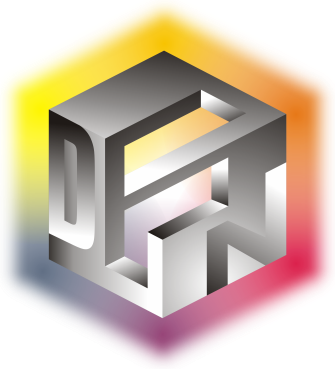 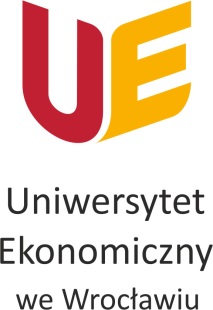 Program XIX Dolnośląskiego Festiwalu NaukiImprezy Uniwersytetu Ekonomicznego we WrocławiuEdycja stacjonarnaWROCŁAWPokazy Interaktywne – imprezy organizowane w wybranych wrocławskich szkołachTerminGodzinyMiejsceTytułProwadzący20.09.201609:45 - 11:30Wrocław : Szkoła Podstawowa nr 82, ul. Blacharska 13Mądre oszczędzaniemgr Magdalena Kryska (doktorantka, Wydział Zarządzania, Informatyki i Finansów, UE)
mgr Olga Łukasiewicz, Marta Łukasiewicz22.09.2016 11:30 - 13:15Wrocław : Liceum Ogólnokształcące nr IV, ul. Świstackiego 12-14Sekrety Reklamy - sztuczki i triki stosowane w reklamiemgr Olga Łukasiewicz (doktorantka, Wydział Zarządzania, Informatyki i Finansów, UE)mgr Magdalena Kryska, Marta Łukasiewicz23.09.201609:45 - 11:30Wrocław : Technikum nr 15, ul. Skwierzyńska 1-7Sekrety Reklamy - sztuczki i triki stosowane w reklamie